Chapter 9 -The Human PopulationStudying Human Populations____________________ is the study of the characteristics of populations, especially ________________populations.Demographers study the historical size and makeup of the populations of countries to make comparisons and predictions.Demographers also study properties that affect population growth, such as economics and social structure.Countries with _________________ population trends are often grouped into two general categories: developed and developing countries.________________________ countries higher average incomes, slower population growth, diverse industrial economies, & stronger social support systems________________________ countries lower average incomes, simple & agriculture-based economics, & rapid population growthThe Human Population Over Time________________________________ in the 1800s (population growth rates increased during each decade)Mostly due to _____________________ death ratesincreases in food production			-safe sewage disposalclean ______________________		-discovery of vaccinesimprovements in hygiene However, it is unlikely that the Earth can sustain this growth for much longer.Age Structure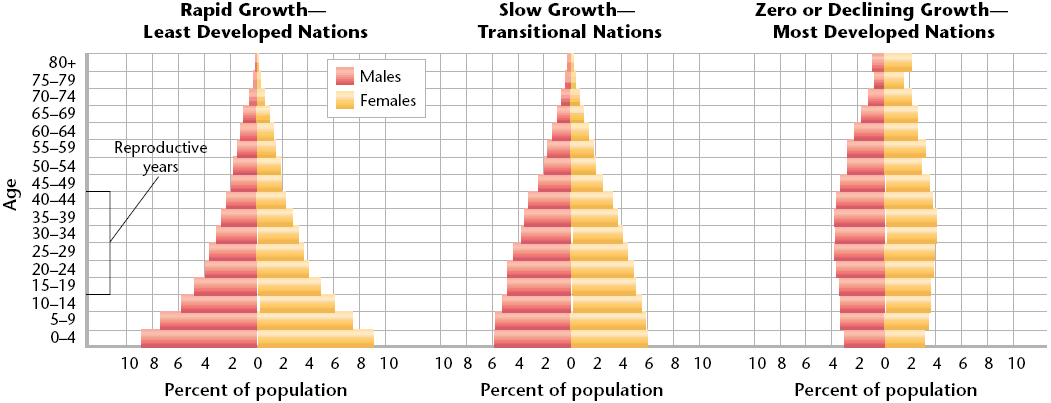 Classification of members of a population into groups 	by age or distribution of members of a population in terms of ________________ groupsHelps make _________________________Countries with high rates of growth usually have more young people.  Countries that have slow or no growth usually have an even distribution of ages in the population. Graphed in a _________________________pyramidSurvivorship________of newborns in a population that can be expected to survive to a given ageUsed to _____________ population trendsTo predict survivorship, demographers study a group of people born at the same time & notes when each member of the group dies.Fertility RateThe number of __________________ (usually per year) per ___________________women of childbearing age (usually 15 to 44)Replacement level is the average number of children each parent must have in order to “replace” themselves. This number is slightly more than 2 because not all children born will survive & reproduce.Migration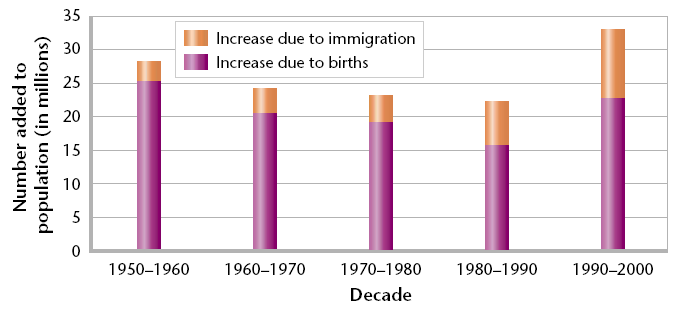 Any ______________________ of individuals or populations from one location to anotherMovement INTO an area=Immigration Movement OUT of an area=Emigration (Exit)Life ExpectancyAverage length of time that an individual is expected to _____________________Most affected by _________________mortalityExpensive medical care is not needed to prevent infant deaths. Infant health is more affected by the parents’ access to education, food, fuel, and clean water.The Demographic TransitionThe general pattern of demographic change from high ___________ & death rates to low ____________& death rates, & observed in the history of more-developed countriesIndustrial development causes economic & social progress that then affects population growth ratesChanging Population TrendsThroughout history, populations that have high rates of growth create environmental ___________________.A rapidly growing population uses resources at an increased rate & can ________________ the infrastructure of a community.______________________ is the basic facilities of a country or region, such as roads, bridges, sewers, power plants, subways, schools, & hospitals.Problems of Rapid GrowthUses resources __________________ than the environment can renew themStandards of living decline when wood is removed from local forests faster that it can grow back, or when ______________overwhelm local ___________________sources.Symptoms of overwhelming populations include suburban sprawl, __________________ rivers, barren land, inadequate housing, & overcrowded schools.Unsafe WaterIn places that lack infrastructure, the local water supply may be used not only for drinking & washing but for ___________________disposal.The water supply then becomes a breeding ground for organisms that can cause ______________________.Many cities have populations that are doubling every 15 years, & water systems can’t be expanded fast enough to keep up with this _____________________.Impacts on Land____________________ is farmland that can be used to grow crops.__________________populations make trade-offs between competing uses for land such as agriculture, housing, or natural habitats.For example, Egypt has a population of more than 69 million that depends on farming within the narrow Nile River valley.Most of the country is desert, and less than 4 percent of Egypt’s land is arable.The Nile River Valley is also where the jobs are located, and where most Egyptians live. They build housing on what was once farmland, which reduces Egypt’s available arable land.A Demographically Diverse WorldPopulations are still _______________ rapidly in less developed countries, with most of the world’s population now within Asia.FACTORS AFFECTING HUMAN POPULATION SIZEThe world’s 10 most populous countries in 2006 with projections in 2025.Managing Development & Population Growth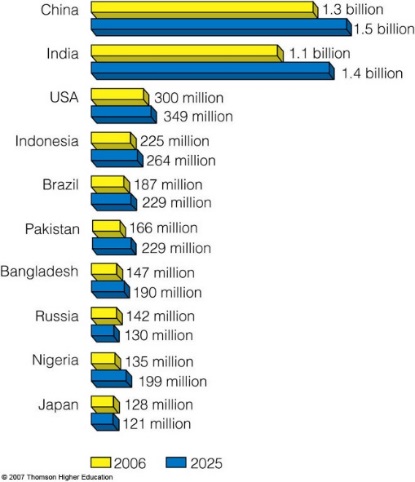 In 1994, the United Nations held the International Conference on __________________ & Development (ICPD), It involved ______________about the relationships between population, development, & the environment.Many countries _________________ stabilizing population growth through investments in development, especially through improvements in women’s status.With these goals, worldwide _______________________ rates are dropping as shown below.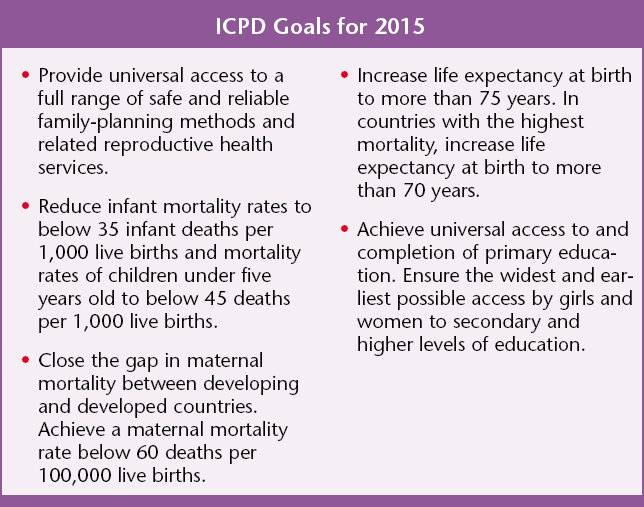 Growth Is Slowing ___________________ rates have declined in both more-developed & less-developed regions. ___________________________ predict that this trend will continue & that worldwide population growth will be slower this century than the last century.If current trends continue, most countries will have ___________________________level fertility rates by 2050. If so, world population growth would eventually stop.Factors Affecting Birth Rates and Fertility RatesThe number of children women have is affected by:The ___________of raising and educating them.Availability of pensions.Urbanization.Education and employment opportunities.Infant _________________.Marriage ________________.Availability of contraception and abortion.SOLUTIONS: INFLUENCING POPULATION SIZEThe best way to slow population growth is a combination of:Investing in _________________planning.Reducing _____________________.Elevating the ____________________of women.SLOWING POPULATION GROWTH IN INDIA AND CHINAFor more than five decades, India has tried to control its population growth with only ______________________success.Since 1970, China has used a government-enforced program to cut its birth rate in half and sharply reduce its ________________ rate.India’s Failed Family Planning Program__________________planning.Bureaucratic inefficiency._______________status of women.Extreme ________________.Lack of administrative financial support.Disagreement over the best ways to slow population growth.China’s Family Planning ProgramCurrently, China’s TFR is ___________ children per women.China has moved 300 million people out of ________________________.Problems:Strong ________________ preference leads to gender imbalance.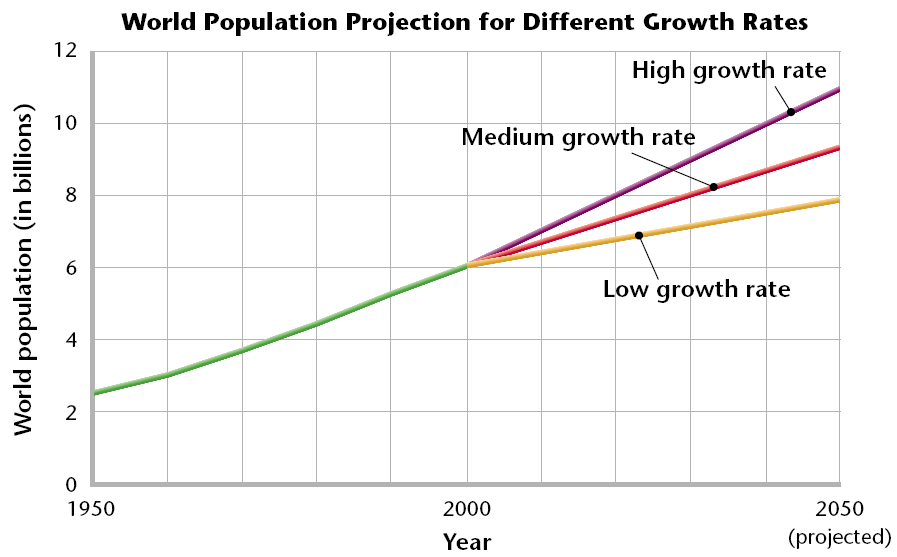 Average population age is increasing.Not enough ______________________ to support population.Projections to 2050Looking at the graph below, most demographers predict the _____________ growth rate, and a world population of 9 billion in 2050.